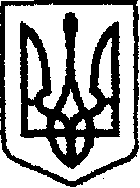 У К Р А Ї Н Ачернігівська обласна державна адміністраціяУПРАВЛІННЯ  КАПІТАЛЬНОГО БУДІВНИЦТВАН А К А ЗПро  створення приймальної комісіїУ зв’язку з виробничою необхідністю та для прийняття робіт з поточного середнього ремонту, наказую:Створити комісію для прийняття робіт з поточного середнього ремонту автомобільної дороги загального користування місцевого значення О250216  Кобижча -  Свидовець на ділянці км 0 + 000 - км 29 + 300,(окремими ділянками).Залучити до складу комісії:Затвердити склад  комісії згідно з додатком. Контроль за виконанням наказу залишаю за собою.Складкомісії для прийняття робіт з поточного середнього ремонту автомобільної дороги загального користування місцевого значення О250216  Кобижча -  Свидовець на ділянці км 0 + 000 - км 29 + 300,(окремими ділянками).Голова комісії:Члени комісії:від15.08.2019 р. Чернігів№320Гавриленка М.М.Директора ТОВ «Ніжинська ПШМК»Шматка Є.П.Головного інженера проекту ТОВ "Верлас Плюс"НачальникАндрій ТИШИНАДодаток Наказ начальника Управління капітального будівництва обласної державної адміністрації від 15.08.2019 №320Карпенко В.М.Провідний інженер сектору розгляду звернень громадянГавриленко М.М.Директор ТОВ «Ніжинська ПШМК»Шматко Є.П.Головний інженер проекту ТОВ "Верлас Плюс"Бортнік С.В.Провідний інженер відділу технічного контролю автомобільних доріг УКБ Чернігівської ОДАЗавідувач сектора розвитку мережі автомобільних доріг Інна СЕРГІЄНКО 